Teacher Education Program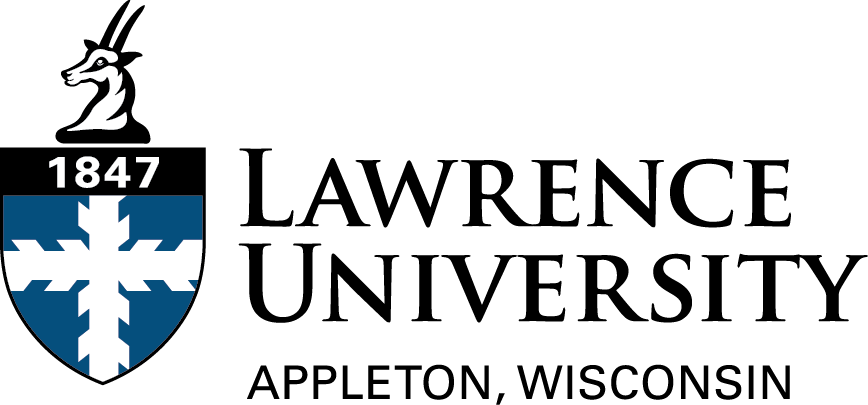 Practicum Self-AssessmentStudent’s Name:      		Term & Year:      	Course No. & Title:      		Professor:      	Mentor Teacher’s Name:      		Subject:      		School:      			I. Which of the following did you do during your practicum?II. What did you gain from the practicum experience?1. Observed the teacher instructing the class.2. Talked with the teacher about teaching, learning, diversity, etc.3. Worked with individual students.4. Worked with small groups of students.5. Led a class activity.6. Assessed student work.7. Prepared instructional materials.8. Created an assessment (quiz, rubric, etc.).9. Put together a bulletin board or display.10. Taught a lesson planned with my mentor teacher.11. Taught a lesson planned by myself.12. Observed other teachers in the building.13. Talked with other school professionals: principal, librarian, special ed teacher, counselor, etc.14. Talked with students’ parents or other family members.15. Helped with an extracurricular activity: 	